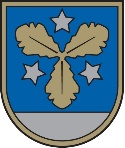 Aizkraukles novada pašvaldībaKOKNESES MŪZIKAS SKOLAIzglītības iestādes reģ.nr.4576902256Lāčplēša iela 7, Koknese, Aizkraukles novads, LV-5113Tālr. 29856079, e-pasts mu_koknese@inbox..lv KoknesēПоложение о XVI Международном конкурсе исполнителей фортепианной музыки и фортепианного дуэтаП. И. ЧайковскогоОрганизаторы конкурса: 1. Конкурс состоится с 2 - 4 декабря 2021 года УДАЛЁННО в Кокнесском крае в зале Кокнесской Музыкальной школы, Кокнесская волость, улица Лачплеша 7        2. Конкурс организует Кокнесская Музыкальная школа в сотрудничестве с управлением Кокнесского объединенияЦели конкурса:1) поощрять интерес учеников к фортепианной музыке П. И. Чайковского;2) развивать и формировать способности и навыки учеников музыкальных школ;3) совершенствовать качество обучения в музыкальных школах;4) развивать и совершенствовать способности и навыки учеников в сольном музицировании и в дуэте;5) способствовать обмену опытом и репертуаром учителям фортепиано.Правила конкурса:В конкурсе участвуют пианисты солисты:A группа – ученики 2 – 3 классов;B группа  - ученики 4 – 5 классов;C группа -  ученики 6 – 7 классов.D группа -  ученики 8 – 9 классов.В конкурсе участвуют фортепианные дуэты:A группа – ученики 2 – 3 классов;B группа  - ученики 4 – 5 классов;C группа -  ученики 6 – 7 классов.D группа -  ученики 8 – 9 классов.Число участников:От каждой школы не более 2 учеников в каждой группе.Программа участников солистов:1) одно или несколько произведений П. И. Чайковского;2) произведение композиторов XX – XXI века ( на выбор)Программа участников фортепианного дуэта:1) переложение оригинальной музыки П. И. Чайковского для фортепианного дуэта;2) произведение композиторов XX – XXI века ( на выбор)Общий хронометраж для солистов и фортепианных дуэтов:A группа  - до 4 минутB группа – до 6 минутC группа – до 10 минутD группа – до 15 минутПроцесс конкурса:Конкурс проходит дистанционно в формате записи.Записи могут быть сняты на любой технике – на телефоне, видеокамере и др., запись должна быть открываемой.Запись должна иметь качественное изображение и звук.В рамках одного произведения не должно быть монтажа. Оценивание и награждение конкурсантов:Выступление участников пианистов солистов и фортепианных дуэтов оценивается по 25 бальной системе, учитывая:1) яркость образа, стиль и жанр произведения;2) точность штрихов, ритма, темпа;3) фортепианные дуэты оцениваются отдельно;4) культура выступления.Комиссию в составе 3 членов жюри утверждает директор Кокнесской Музыкальной школы;Работой жюри руководит утверждённый директором школы председатель жюри;Члены жюри не оценивают своих учеников;Решение жюри является окончательным и неоспоримым.Конкурсные призы: 1) дипломы и призы лауреатам будут высланы по почте.Заявки присылать на электронную почту  pcaikovskis@inbox.lv на бланке школы по данному образцу (Приложение Nr.1), записи отправить на платформу WeTransfer.com с 22 – 24 ноября 2021 года. Upload files в разделе Title указать название школы, группу, страну, в разделе Message – имя, фамилию участника конкурса, программу, имя, фамилию педагога. Плата за участие EUR 20,- должна быть перечислена на конт управления Кокнесского объединения до 22 ноября:Реквизиты для безналичного платежа:„Konkursa dalības maksa”Kokneses Mūzikas skolaiKokneses apvienības pārvaldeMelioratoru ielā 1, Koknesē,Reģ. Nr.90000043494A/S SEB banka, UNLALV2XKonts: LV22 UNLA 0035 9001 3070 1Контактная информация: Телефон:  65161292, моб. 29856079 Домашняя страница школы : www.koknesesmuzikasskola,lv, раздел P. Čaikovska konkurssПриложение Nr.1( Полное название школы)Заявкана участие в XVI Международном конкурсе исполнителей фортепианной музыки и фортепианного дуэта П. И. ЧайковскогоДиректор школыКонтактный телефонДатаNr.Имя, фамилия участникаКлассПрограммаХронометражИмя, фамилия педагога